Marginal and Conditional distributions.Following are statistics from exit polls from the 2004 presidential election.Fill in the table with the totals. How many people were polled?What percent of white women voted for Kerry? What percent of men voted for Bush? Complete the chart to determine the marginal distribution of votes for each candidate in terms of percent. 8. Illustrate # 7 in a back to back bar chart.Fill in the margins with the totals.  What percent of voters were white, African-American, Latino, Asian, and other. Compare this with the data for 2000 on http://www.infoplease.com/ipa/A0762156.html. Did the pollsters interview a representative population? Complete the chart to find the conditional distribution of race among both Bush and Kerry voters. Illustrate # 11 in a back to back bar chart. Write a paragraph describing you findings based on the previous data. Be sure to address marginal as well as conditional distributions. 14. Here are some statistics of the students at Wissahickon High School and their involvement in AP Courses.a. b. Give the marginal distribution of class in terms of percents.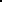 e. Find the conditional distribution among classes among students taking no AP Courses.Draw a bar chart expressing the distribution (in percents) of students taking various numbers of AP Courses. Write a sentence describing the information you get from the bar chart in context. 15. Here are some statistics for students of driving age in Montgomery County based on whether or not their parents work.a. Fill in the totals in the chart above.b. Give the marginal distribution of student driving habits in terms of percentages:c. Give the marginal distribution of parents working status in terms of percentages:d. Give the conditional distribution of driving habits among students whose both parents work in percents.e. Give the conditional distribution of parent work status among students who drive to school.BushKerryTotalWhite Men30491820White Women30802464Non White Men4101325Non-White Women3931229Total5.Complete the chart to find the marginal distribution of gender in terms of percent.6.Complete the chart to find the conditional distribution of gender categories among Bush voters.6.Complete the chart to find the conditional distribution of gender categories among Bush voters.6.Complete the chart to find the conditional distribution of gender categories among Bush voters.6.Complete the chart to find the conditional distribution of gender categories among Bush voters.6.Complete the chart to find the conditional distribution of gender categories among Bush voters.6.Complete the chart to find the conditional distribution of gender categories among Bush voters.6.Complete the chart to find the conditional distribution of gender categories among Bush voters.6.Complete the chart to find the conditional distribution of gender categories among Bush voters.6.Complete the chart to find the conditional distribution of gender categories among Bush voters.6.Complete the chart to find the conditional distribution of gender categories among Bush voters.6.Complete the chart to find the conditional distribution of gender categories among Bush voters.BushKerryTotalNo High SchoolNo High School268273HS GradHS Grad15631412Some collegeSome college23602011College GradCollege Grad18471634Post GradPost Grad9621202TotalTotal5.Find the margins with the totals. Find the margins with the totals. Find the margins with the totals. Find the margins with the totals. 6.Complete the chart to find the marginal distribution of education in terms of percent.Complete the chart to find the marginal distribution of education in terms of percent.Complete the chart to find the marginal distribution of education in terms of percent.Complete the chart to find the marginal distribution of education in terms of percent.Complete the chart to find the marginal distribution of education in terms of percent.Complete the chart to find the marginal distribution of education in terms of percent.Complete the chart to find the marginal distribution of education in terms of percent.Complete the chart to find the marginal distribution of education in terms of percent.Complete the chart to find the marginal distribution of education in terms of percent.7.Complete the chart to find the conditional distribution of education among both Bush and Kerry voters.Complete the chart to find the conditional distribution of education among both Bush and Kerry voters.Complete the chart to find the conditional distribution of education among both Bush and Kerry voters.Complete the chart to find the conditional distribution of education among both Bush and Kerry voters.Complete the chart to find the conditional distribution of education among both Bush and Kerry voters.Complete the chart to find the conditional distribution of education among both Bush and Kerry voters.Complete the chart to find the conditional distribution of education among both Bush and Kerry voters.Complete the chart to find the conditional distribution of education among both Bush and Kerry voters.Complete the chart to find the conditional distribution of education among both Bush and Kerry voters.Complete the chart to find the conditional distribution of education among both Bush and Kerry voters.Complete the chart to find the conditional distribution of education among both Bush and Kerry voters.Complete the chart to find the conditional distribution of education among both Bush and Kerry voters.BushKerryTotalWhite Men304918204869White Women308024645544Non White Men4109151325Non-White Women39312291622Total6932642813360FreshmenSophsJuniorsSeniorsTotalNo AP CoursesNo AP Courses3112962771331AP Course12365512AP Courses0448833 or More AP Courses3 or More AP Courses00454Totalc. Give the marginal distribution of AP status in terms of percents:c. Give the marginal distribution of AP status in terms of percents:c. Give the marginal distribution of AP status in terms of percents:c. Give the marginal distribution of AP status in terms of percents:c. Give the marginal distribution of AP status in terms of percents:d. Find the conditional distribution of AP status among seniors in percents.d. Find the conditional distribution of AP status among seniors in percents.d. Find the conditional distribution of AP status among seniors in percents.d. Find the conditional distribution of AP status among seniors in percents.d. Find the conditional distribution of AP status among seniors in percents.d. Find the conditional distribution of AP status among seniors in percents.Student drivesStudent doesn'tTotalto schooldrive to schoolBoth parents work3,1424,2307,372One parent works2,1041,6483,752Neither parent works425118543Total5,6715,99611,667